20.04.2020 r. – PONIEDZIAŁEK – 7ATEMAT: Podsumowanie działu – równania i proporcjonalność cz. 2.Przepisz lub wydrukuj i wklej do zeszytu:Zad. 8 str. 110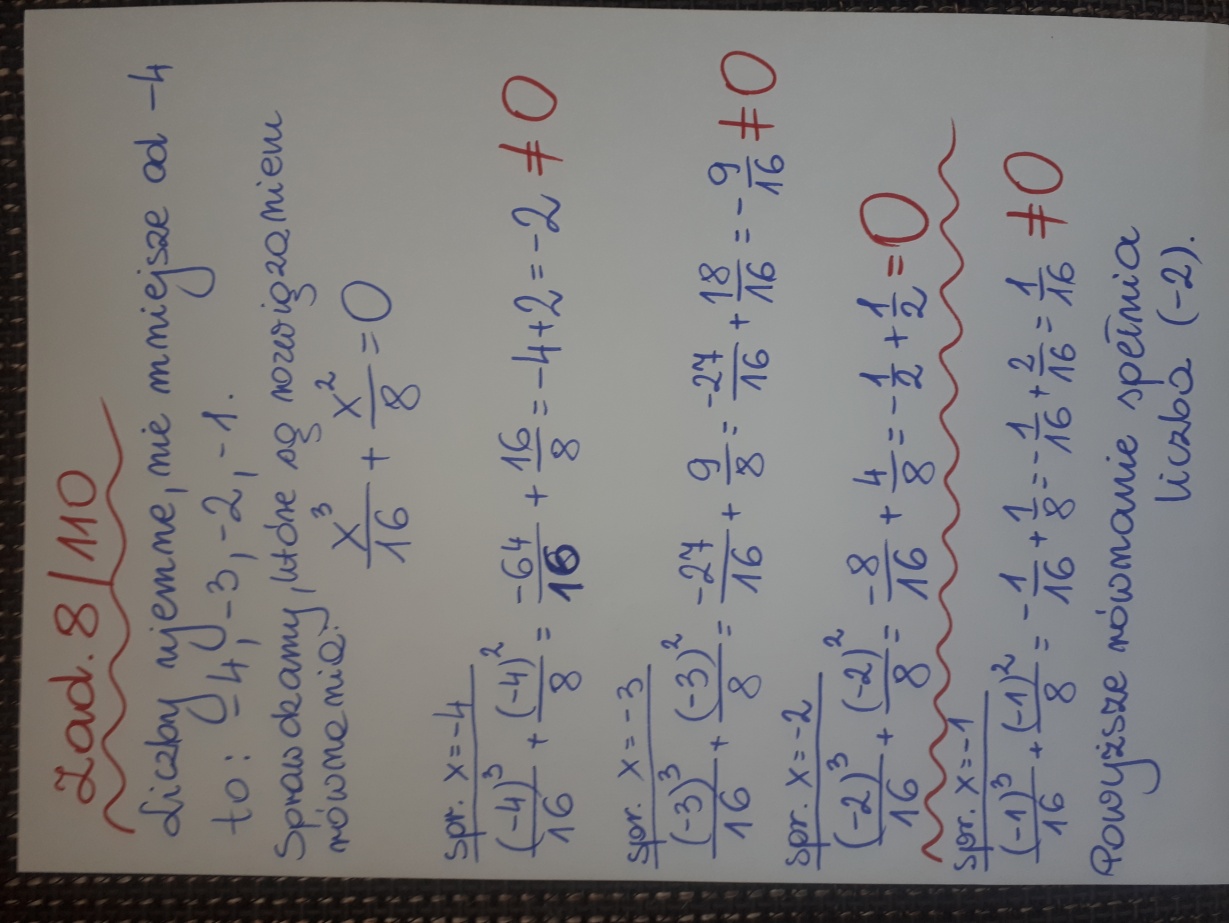 Rozwiąż w zeszycie zadania: zad. 9 ( trzy wybrane podpunkty) str. 110,                   zad. 13 ( trzy wybrane podpunkty) str. 110 oraz zad. 14 str. 110.21.04.2020 r. – WTOREK – 7A,BTEMAT: Równania i proporcjonalność  - podsumowanie działu.Rozwiąż kartę pracy, rozwiązania prześlij na adres psp.matematyka22@onet.pl          do dnia 24.04.2020r.  Pamiętaj o wykonywaniu obliczeń do zadań!!!Rozwiązania mogą podlegać ocenie.KARTA PRACYRÓWNANIA I PROPORCJONALNOŚĆ                   22.04.2020 r. – ŚRODA – 7A,BTEMAT: Odczytywanie danych statystycznych.Obejrzyj na YouTube filmy: „Diagramy procentowe”, „Odczytywanie danych przedstawionych na wykresach” oraz  „Odczytywanie informacji z tabel i diagramów” na kanale Tomasza Gwiazdy.Przeanalizuj przykłady przedstawione w podręczniku na str. 135 - 138.Przepisz lub wydrukuj i wklej do zeszytu następujące zadania.Zad. 1 str. 139Przeanalizuj dane przedstawione w tabeli. ( 1 ludzik to 2%)Uczy się i pracuje 28% ankietowanych. ( ponieważ jest 14 ludzików, każdy to 2%)Uczy się – 42% (21 · 2% = 42%)Pracuje – 24% (12 · 2% = 24%)Różnica: 42% - 24% = 18%O 18% więcej młodzieży uczy się niż pracuje.Nie pracuje i nie uczy się: 6% (3 · 2% = 6%)Tylko pracuje: 24%24% : 6% = 4Nie pracuje i nie uczy się 4 razy mniej ankietowanych niż tylko pracuje.Zad. 5 str. 140, 141Przeanalizuj diagram na stronie 141.komputer 1 (kolor zielony): 5 + 2,5 + 6 + 7 + 4 = 24,5 księgowa pracowała na komputerze 1 24,5 godziny w tygodniu.Komputery były najwięcej obciążone w czwartek, natomiast najmniej we wtorek.Komputer 2 (żółty): 7 + 3 + 4 + 6 + 4 = 24 godzinyJaki procent tygodniowego wymiaru pracy: 40 godzin, był obciążony komputer 2?Przerabiamy sobie pytanie:Jakim procentem liczby 40 jest liczba 24? I obliczamy:  · 100% = 60%Komputer 2 był obciążony 60% tygodniowego wymiaru pracy. Rozwiąż samodzielnie: zad. 3 str. 139 i 140,  zad. 6 str. 141 oraz ćw. 1 str.79          oraz ćw. 3 str. 80.23.04.2020 r. – CZWARTEK  – 7BTEMAT: Odczytywanie danych statystycznych – rozwiązywanie zadań.Przepisz lub wydrukuj i wklej do zeszytu następujące zadania.Zad. 10 str. 142Przeanalizuj piktogram na stronie 143.Tak, prawidłową wagę ma co najmniej 50% kobiet. ( 1 ludzik to 5%, prawidłowa waga to zielony ludzik, jest ich 10 wśród kobiet, czyli 10 · 5% = 50% )Prawidłową wagę lepiej utrzymują kobiety, ponieważ większy odsetek kobiet (patrząc na piktogram) ma wagę prawidłową.Zad. 12 str. 144Przeanalizuj diagram do zadania na stronie 144.Najbardziej popularne wykorzystanie tabletu: granie (najwyższy słupek)Najmniej popularne wykorzystanie tabletu: czytanie książek (najniższy słupek)Ankietowani mogli wskazać więcej niż jedno wykorzystanie tabletu, ponieważ ilość odpowiedzi to więcej niż 100%.Zad. spr.  3  str. 145Przeanalizuj diagram kołowy ze strony 145.Telewizor, radio i komputer zużywają 14% energii elektrycznej. ( 5% + 6% + 3% = 14%)Chłodziarko – zamrażarka: 24%Pralka: 12%12% · 2 = 24%, zatem TAK, chłodziarko – zamrażarka zużywa dwa razy więcej energii niż pralka.Zmywarka, kuchenka mikrofalowa, czajnik elektryczny, kuchnia elektryczna                i chłodziarko – zamrażarka: 1% + 3% + 4% + 18% + 24% = 50%TAK, Pan Nowak miał rację. Oświetlenie to 18% zużycia prądu. Państwo Nowakowie za energię elektryczną płacą rocznie 1392 zł. Zatem: 1392 · 18% = 250,56.Rocznie oświetlenie domu kosztuje 250,56 zł.Zad. spr. 4 str. 146Najczęściej wskazywane zastosowania smartfonów: chat SMS-owy, serwisy społecznościowe, internet mobilny.Tak.70% · 10 = 7Z 10 ankietowanych siedmiu korzysta z serwisów społecznościowych.Zad. spr. 5 str. 146Największy odsetek badanych deklarował brak poczucia zagrożenia w 2008 roku.Odsetek deklarujących brak poczucia zagrożenia i umiarkowane poczucie zagrożenia były równe w 2007 roku.Większy odsetek badanych deklarował duże poczucie zagrożenia niż brak poczucia zagrożenia w latach 2002 i 2004.Poczucie zagrożenia w ciągu tych lat zmalało w 2004 i 2006 roku, a w pozostałych latach wzrosło.Rozwiąż samodzielnie: zad. 9 str. 142, zad. spr. 1 i 2 str. 144, ćw. 4 str. 80 i 81.Dla chętnych: ćw. 5 str. 8224.04.2020 r. – PIĄTEK  – 7ATEMAT: Odczytywanie danych statystycznych – rozwiązywanie zadań.To samo co klasa 7B z czwartku ( 23.04.)24.04.2020 r. – PIĄTEK  – 7BTEMAT: Zbieranie i opracowywanie danych statystycznych.Przeanalizuj temat ćwiczenia rozwiązane w podręczniku – str. 146 – 147.Przepisz lub wydrukuj i wklej do zeszytu następujące zadania.      Główny Urząd Statystyczny oraz firmy badające opinię publiczną przeprowadzają  badania  i na ich podstawie zbierają dane. Są to tzw. dane surowe. Następnie dane te są opracowywane i zapisywane w tabeli. Natomiast do prezentacji danych zwykle stosuje się diagramy procentowe (uczyliśmy się o nich w klasie szóstej), histogramy, wykresy, mapy         i piktogramy.Odszukaj i wyjaśnij co to jest histogram i piktogram.Zad. 3 str. 148Jakich informacji dotyczących diety bezglutenowej szukasz najczęściej w Internecie?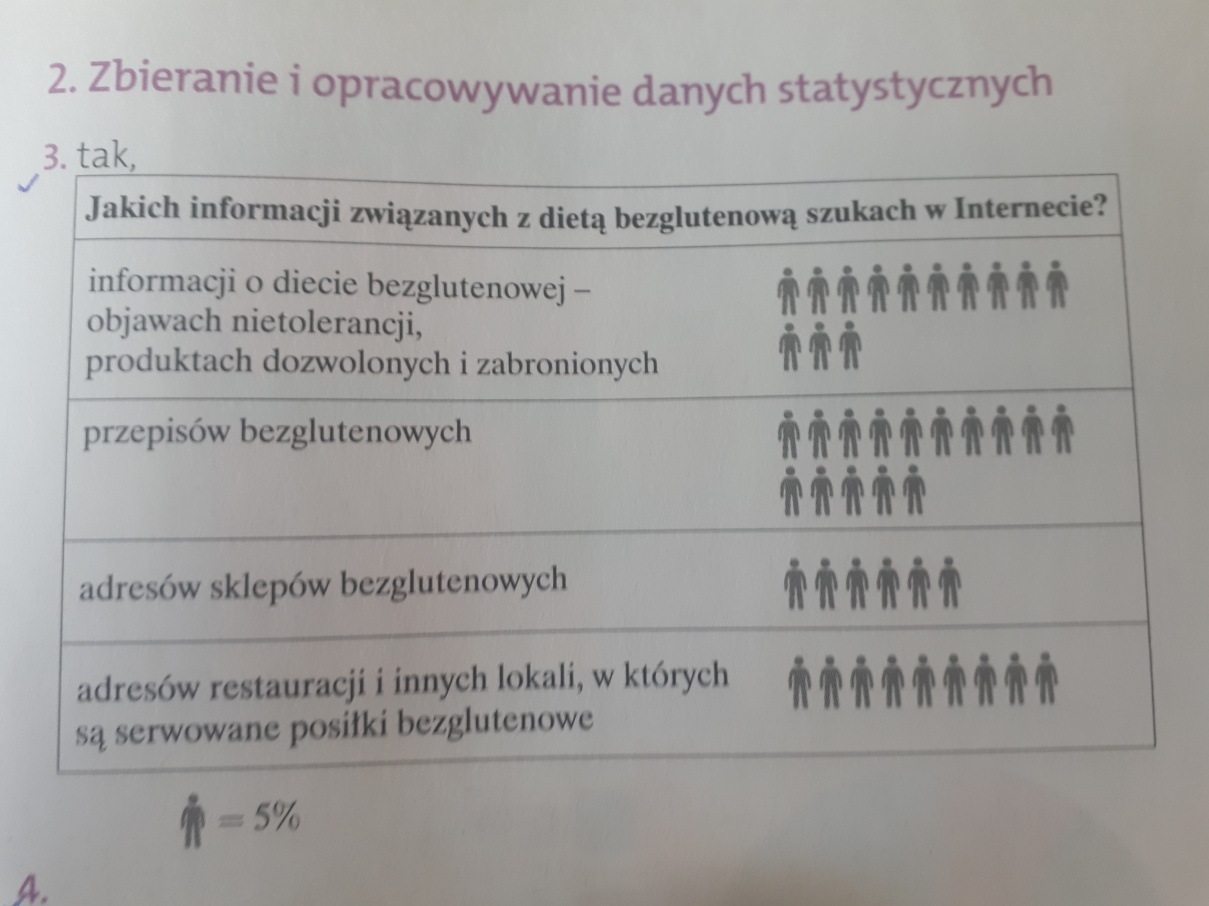 Zad. 4 str. 148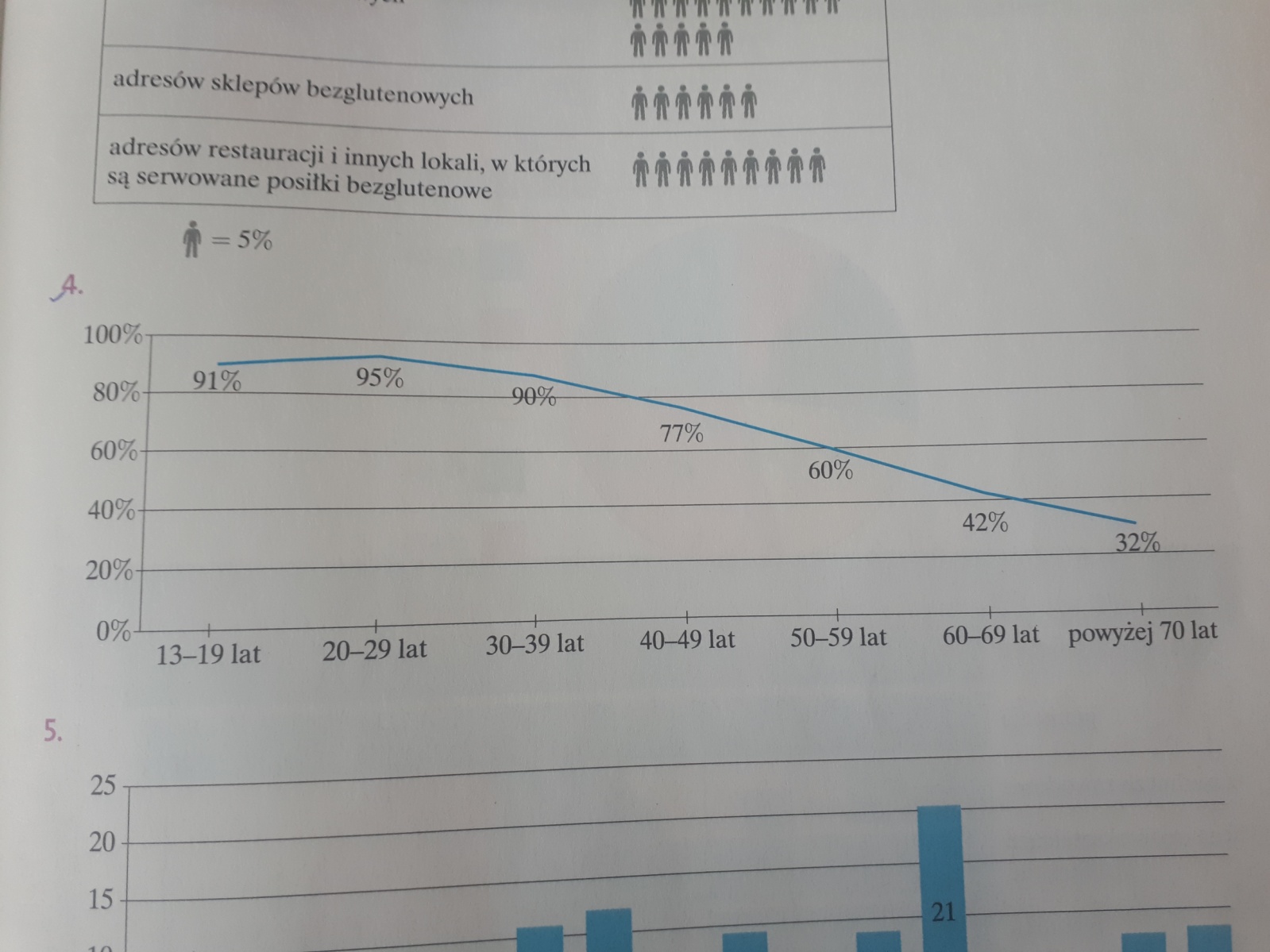 Rozwiąż zadania:   zad. 1 i 2 str. 148  oraz  ćw. 1 i 2 str. 83.Przypomnij sobie, jak rysowaliśmy diagram kołowy.ZADANIE 1ZADANIE 1ZADANIE 1Rozwiązaniem którego równania jest liczba 6? Wybierz odpowiedź spośród podanych.5x  4 = 60        B. 3  x = 2x  3     C.    12 = 7   x      D. 2x  (3x  1) = x  13Rozwiązaniem którego równania jest liczba 6? Wybierz odpowiedź spośród podanych.5x  4 = 60        B. 3  x = 2x  3     C.    12 = 7   x      D. 2x  (3x  1) = x  13Rozwiązaniem którego równania jest liczba 6? Wybierz odpowiedź spośród podanych.5x  4 = 60        B. 3  x = 2x  3     C.    12 = 7   x      D. 2x  (3x  1) = x  13ZADANIE 2ZADANIE 2ZADANIE 2Oceń prawdziwość podanych zdań. Zaznacz P, jeśli zdanie jest prawdziwe, lub F, jeśli zdanie jest fałszywe.Oceń prawdziwość podanych zdań. Zaznacz P, jeśli zdanie jest prawdziwe, lub F, jeśli zdanie jest fałszywe.Oceń prawdziwość podanych zdań. Zaznacz P, jeśli zdanie jest prawdziwe, lub F, jeśli zdanie jest fałszywe.Przekształcając równanie 2(x + 1) = x + 1 na równanie równoważne, otrzymamy 2x + 1 = x + 1.PFDzieląc obie strony równania 4x + 2 = 6  8x  przez tę samą liczbę różną od zera, otrzymamy 2x  1 = 3 + 4x.PFZADANIE 3ZADANIE 3ZADANIE 3Wskaż poprawne zakończenie zdania. Wyznaczając a ze wzoru P =  ah otrzymujemy:a =           B. a =           C. a =            D. a = 2PhWskaż poprawne zakończenie zdania. Wyznaczając a ze wzoru P =  ah otrzymujemy:a =           B. a =           C. a =            D. a = 2PhWskaż poprawne zakończenie zdania. Wyznaczając a ze wzoru P =  ah otrzymujemy:a =           B. a =           C. a =            D. a = 2PhZADANIE 4ZADANIE 4ZADANIE 4Wskaż poprawne zakończenie zdania. Przekształcając równanie zapisane w postaci proporcji  =  , otrzymamy równanie:4x = 3x + 1         B. 3x + 3 = 4x        C. 4(x + 1) = 3x       D. 3x = 4x + 1Wskaż poprawne zakończenie zdania. Przekształcając równanie zapisane w postaci proporcji  =  , otrzymamy równanie:4x = 3x + 1         B. 3x + 3 = 4x        C. 4(x + 1) = 3x       D. 3x = 4x + 1Wskaż poprawne zakończenie zdania. Przekształcając równanie zapisane w postaci proporcji  =  , otrzymamy równanie:4x = 3x + 1         B. 3x + 3 = 4x        C. 4(x + 1) = 3x       D. 3x = 4x + 1ZADANIE 5ZADANIE 5ZADANIE 5Liczba 84 jest o 12 mniejsza od 30 % liczby x. Za pomocą, którego równania można obliczyć liczbę x? Wybierz odpowiedź spośród podanych.84 = 12 + 0,3x       B. 84 = 30x + 12      C. 84 = 0,3x  12    D. 84 = 30x  12Liczba 84 jest o 12 mniejsza od 30 % liczby x. Za pomocą, którego równania można obliczyć liczbę x? Wybierz odpowiedź spośród podanych.84 = 12 + 0,3x       B. 84 = 30x + 12      C. 84 = 0,3x  12    D. 84 = 30x  12Liczba 84 jest o 12 mniejsza od 30 % liczby x. Za pomocą, którego równania można obliczyć liczbę x? Wybierz odpowiedź spośród podanych.84 = 12 + 0,3x       B. 84 = 30x + 12      C. 84 = 0,3x  12    D. 84 = 30x  12ZADANIE 6ZADANIE 6ZADANIE 6Podaj liczbę przeciwną do liczby, która jest rozwiązaniem równania 2(x  2)  3(4  5x) = 14x  1.Podaj liczbę przeciwną do liczby, która jest rozwiązaniem równania 2(x  2)  3(4  5x) = 14x  1.Podaj liczbę przeciwną do liczby, która jest rozwiązaniem równania 2(x  2)  3(4  5x) = 14x  1.ZADANIE 7ZADANIE 7ZADANIE 7Matka jest 3 razy starsza od córki. Za 15 lat będą miały razem 78 lat. O ile lat matka jest starsza od córki?Matka jest 3 razy starsza od córki. Za 15 lat będą miały razem 78 lat. O ile lat matka jest starsza od córki?Matka jest 3 razy starsza od córki. Za 15 lat będą miały razem 78 lat. O ile lat matka jest starsza od córki?ZADANIE 8ZADANIE 8ZADANIE 8 Drewnianą listewkę rozcięto na dwie takie części, że stosunek ich długości jest równy 4 : 7. Jaką długość w centymetrach ma każda z tych części?                                                            4 : 73,3 m Drewnianą listewkę rozcięto na dwie takie części, że stosunek ich długości jest równy 4 : 7. Jaką długość w centymetrach ma każda z tych części?                                                            4 : 73,3 m Drewnianą listewkę rozcięto na dwie takie części, że stosunek ich długości jest równy 4 : 7. Jaką długość w centymetrach ma każda z tych części?                                                            4 : 73,3 m